ИНСТИТУТ РАЗВИТИЯ ОБРАЗОВАНИЯГОСУДАРСТВЕННОЕ ОБРАЗОВАТЕЛЬНОЕ АВТОНОМНОЕ УЧРЕЖДЕНИЕ ЯРОСЛАВСКОЙ ОБЛАСТИ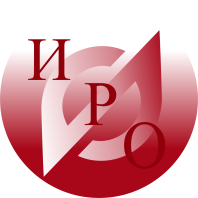 Научно-практическая конференция «Реализация Федеральных государственных требований к структуре основной общеобразовательной программы дошкольного образования: опыт, проблемы, перспективы»25.10.2012г.Г. ЯРОСЛАВЛЬИНФОРМАЦИОННОЕ ПИСЬМОГосударственное образовательное автономное учреждение Ярославской области «Институт развития образования»  проводит региональную научно-практическую конференцию «Реализация Федеральных государственных требований к структуре основной общеобразовательной программы дошкольного образования: опыт, проблемы, перспективы».Цель конференции – обобщение, систематизация и представление опыта работы по внедрению и реализации ФГТ к структуре ООПДО в системе образования Ярославской области. Основные вопросы, планируемые для обсуждения на конференции:Управленческо-организационная работа по реализации ФГТ Система методической работы по реализации ФГТ Взаимодействие с семьями по реализации основной общеобразовательной программы дошкольного образованияСистема мониторинга достижения детьми планируемых результатов освоения основной общеобразовательной программы дошкольного образования Комплексно-тематическое планирование педагогического процессаИнтеграция содержания дошкольного образования на основе проектной деятельностиПодведение итогов конкурса инновационных проектовУчастники конференции:Специалисты кафедры дошкольного и начального образования ИРО; руководители, педагоги и специалисты ДОУ  ЯО; специалисты ГЦРО г. Ярославля; профессорско-преподавательский состав кафедры дошкольной педагогики и психологии ЯГПУ им. К.Д.Ушинского; участники конкурса инновационных проектов. Место проведения конференции: ГОАУ ЯО «Институт развития образования» (г. Ярославль, ул. Богдановича, 16.)Начало конференции – 25 октября 2012г. регистрация в 9.00.Условия участия в конференции:Предоставление заявки  на участие в работе конференции (Приложение 1)  до 15.09.2012 по электронной почте: kdno@iro.yar.ru, kdno@yandex.ruПредставительство от муниципальных районов 5-7 человек.Проезд, размещение и питание за счет направляющей организации или за счет участника конференцииТелефон для справок:(8-4852) 21-85-85 (Копеина Ольга Владимировна)Приложение 1Заявка на участие в конференцииФамилия, имя, отчество: _____________________________________________Место работы, должность: ___________________________________________Ученая степень: ____________________________________________________Ученое звание: _____________________________________________________Адрес, индекс: _____________________________________________________Телефон: __________________________________________________________Факс: _____________________________________________________________e-mail: ____________________________________________________________Богдановича, 16 	г. Ярославль, 150014        	ИНН 7604014626КПП 760401001БИК 047888001ОГРН 1027600679941приемная тел. +7 (4852) 21-06-83 тел./факс +7 (4852)  21-06-83e-mail: rcnit@iro.yar.ru